Please type or print clearly when completing the Participants’ Details.Registration Particulars – For Individuals (Note to schools: please use next section)Registration Particulars – For Schools or Groups of 2 or MoreNote to schools: It will be appreciated if you submit SEPARATE FORMS for each event to avoid confusion.  Please email the completed forms to ascd@work-solutions.com  . Please select one:  Workshop 1: For Secondary Schools	  Workshop 2: For Primary SchoolsNote:  Maximum Two teachers for FREE from ASCD (Singapore) Institute Members.  Additional teachers will be charged at S$50.00.Confirmation of Payment For Schools (Please select one option with “X”)Signature:		    	    Name:			Designation:Date:School Stamp: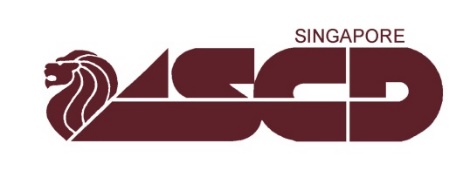 Questioning Strategiesto Activate Student ThinkingWorkshop Registration Form(please use separate forms for each workshop)Closing date 1st April 2019.Questioning Strategiesto Activate Student ThinkingWorkshop Registration Form(please use separate forms for each workshop)Closing date 1st April 2019.Questioning Strategiesto Activate Student ThinkingWorkshop Registration Form(please use separate forms for each workshop)Closing date 1st April 2019.Questioning Strategiesto Activate Student ThinkingWorkshop Registration Form(please use separate forms for each workshop)Closing date 1st April 2019.Questioning Strategiesto Activate Student ThinkingWorkshop Registration Form(please use separate forms for each workshop)Closing date 1st April 2019.Questioning Strategiesto Activate Student ThinkingWorkshop Registration Form(please use separate forms for each workshop)Closing date 1st April 2019.Venue: Princeton Room, ACC EduHub, Cuppage Centre #03-03Venue: Princeton Room, ACC EduHub, Cuppage Centre #03-03Venue: Princeton Room, ACC EduHub, Cuppage Centre #03-03Venue: Princeton Room, ACC EduHub, Cuppage Centre #03-03Venue: Princeton Room, ACC EduHub, Cuppage Centre #03-03Venue: Princeton Room, ACC EduHub, Cuppage Centre #03-03Free for ASCD (Singapore Members) who register by 20th March 2019* ASCD (Singapore) Institutional Members can send up to 2 teachers Free of Charge)S$50.00 for Non-Members and forms received after 20th March 2019Free for ASCD (Singapore Members) who register by 20th March 2019* ASCD (Singapore) Institutional Members can send up to 2 teachers Free of Charge)S$50.00 for Non-Members and forms received after 20th March 2019Free for ASCD (Singapore Members) who register by 20th March 2019* ASCD (Singapore) Institutional Members can send up to 2 teachers Free of Charge)S$50.00 for Non-Members and forms received after 20th March 2019Free for ASCD (Singapore Members) who register by 20th March 2019* ASCD (Singapore) Institutional Members can send up to 2 teachers Free of Charge)S$50.00 for Non-Members and forms received after 20th March 2019Free for ASCD (Singapore Members) who register by 20th March 2019* ASCD (Singapore) Institutional Members can send up to 2 teachers Free of Charge)S$50.00 for Non-Members and forms received after 20th March 2019Free for ASCD (Singapore Members) who register by 20th March 2019* ASCD (Singapore) Institutional Members can send up to 2 teachers Free of Charge)S$50.00 for Non-Members and forms received after 20th March 2019Free for ASCD (Singapore Members) who register by 20th March 2019* ASCD (Singapore) Institutional Members can send up to 2 teachers Free of Charge)S$50.00 for Non-Members and forms received after 20th March 2019Workshop Titles(please use separate forms for each workshop)   Select one by ticking box:   	Dates & TimesWorkshop Titles(please use separate forms for each workshop)   Select one by ticking box:   	Dates & TimesREGISTRATION FEES REGISTRATION FEES REGISTRATION FEES REGISTRATION FEES Workshop Titles(please use separate forms for each workshop)   Select one by ticking box:   	Dates & TimesWorkshop Titles(please use separate forms for each workshop)   Select one by ticking box:   	Dates & TimesNon-MembersInclusive membership fees 2019Non-MembersInclusive membership fees 2019ASCD (SINGAPORE) INSTITUTE, LIFE OR ORDINARY MEMBERSASCD (SINGAPORE) INSTITUTE, LIFE OR ORDINARY MEMBERSWorkshop Titles(please use separate forms for each workshop)   Select one by ticking box:   	Dates & TimesWorkshop Titles(please use separate forms for each workshop)   Select one by ticking box:   	Dates & TimesForms received BY 20th Mar  2019Forms received AFTER 20th Mar  2019Forms received BY 20th Mar  2019Forms received AFTER 20th Mar  2019Workshop 1 	12th April 2019, FridayHalf Day: 2.30pm - 5.00 pmFor SECONDARY School Teachers  Workshop 1 	12th April 2019, FridayHalf Day: 2.30pm - 5.00 pmFor SECONDARY School Teachers  50.00Per Person50.00Per PersonFree50.00Per PersonWorkshop 2	26th April 2019, FridayHalf Day: 2.30pm - 5.00 pmFor PRIMARY School Teachers  Workshop 2	26th April 2019, FridayHalf Day: 2.30pm - 5.00 pmFor PRIMARY School Teachers  50.00Per Person50.00Per PersonFree50.00Per PersonName of ParticipantEmail Address Mobile NoASCD Singapore Membership Type (Please check one)Amount Payable Life   / Ordinary Institute 	 Non-Member Life   / Ordinary Institute 	 Non-Member Life   / Ordinary Institute 	 Non-MemberConfirmation of Payment For IndividualsMy / Our cheque number _______________ made payable to ASCD (SINGAPORE)for the amount of S$ ______________ is attached.  Please send the form by e-mail as soon as possible.If making payment by cheque please post original forms with payment to the address listed below.Please email us if you want to remit cash directly to our bank account.ascd@work-solutions.com Name of School Postal AddressPostal AddressPostcode	Name of Liaison Person (if from School)Office Phone NoSchool Liaison Person’s Email AddressMobile Phone NoParticipant’s ParticularsParticipant’s ParticularsParticipant’s ParticularsParticipant’s ParticularsParticipant’s ParticularsParticipant’s ParticularsNoName of ParticipantEmail Address Mobile NoASCD Singapore Membership Type (Please check one)Amount Payable)1 Life   / Ordinary Institute 	 Non-Member2 Life   / Ordinary Institute 	 Non-Member3 Life   / Ordinary Institute 	 Non-Member4 Life   / Ordinary Institute 	 Non-MemberPlease e-invoice my school 	(IFAAS) School No:  ___________ 	Attention: ______________________________    or Cluster No: ___________ 	Attention: ______________________________Please issue a hard copy invoice.  Payment will be made immediately on receipt of invoice.